Протокол № 567/УР -Рзаседания Закупочной комиссии по конкурсу в электронной формес участием только субъектов МСП на право заключения договора на выполнение работ: «Чистка просеки ВЛ 110 кВ СП ЦЭС». (Лот № 403201-РЕМ ПРОД-2020-ДРСК).СПОСОБ И ПРЕДМЕТ ЗАКУПКИ: конкурс в электронной форме с участием только субъектов МСП на право заключения договора на выполнение работ: «Чистка просеки ВЛ 110 кВ СП ЦЭС». (Лот № 403201-РЕМ ПРОД-2020-ДРСК).КОЛИЧЕСТВО ПОДАННЫХ ЗАЯВОК НА УЧАСТИЕ В ЗАКУПКЕ: 4 (четыре) заявкиКОЛИЧЕСТВО ОТКЛОНЕННЫХ ЗАЯВОК: 1 (одна) заявка.ВОПРОСЫ, ВЫНОСИМЫЕ НА РАССМОТРЕНИЕ ЗАКУПОЧНОЙ КОМИССИИ: О рассмотрении результатов оценки вторых частей предложений Участников.Об отклонении заявки Участника № 450302 ООО "СКЭНЕРГО". О признании заявок соответствующими условиям Документации о закупке по результатам рассмотрения вторых частей заявок.РЕШИЛИ:По вопросу № 1Признать объем полученной информации достаточным для принятия решения.Принять к рассмотрению вторые части заявок следующих участников:По вопросу № 2Отклонить заявку Участника № 450302 ООО "СКЭНЕРГО" от дальнейшего рассмотрения на основании п. 4.16.4 б) Документации о закупке, как несоответствующую следующим требованиям:По вопросу № 3Признать вторые части заявок следующих Участников:№ 445444 ООО "АКТИС КАПИТАЛ"№ 450314 ООО "ЭЛМОНТ"№ 450324 ООО "ДАЛЬЭНЕРГОТЕХСТРОЙ"соответствующими условиям Документации о закупке и принять их к дальнейшему рассмотрению. Секретарь Закупочной комиссии 1 уровня  	                                      Чуясова Е.Г.Тел. (4162) 397-268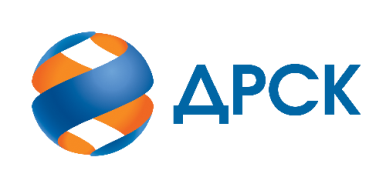                                                                      АКЦИОНЕРНОЕ ОБЩЕСТВО                «ДАЛЬНЕВОСТОЧНАЯ РАСПРЕДЕЛИТЕЛЬНАЯ СЕТЕВАЯ КОМПАНИЯ»г.  Благовещенск«09» сентября 2020 года№п/пДата и время регистрации заявкиИдентификационный номер Участника13.08.2020 05:49:54№ 445444 ООО "АКТИС КАПИТАЛ"13.08.2020 04:36:04№ 450302 ООО "СКЭНЕРГО"13.08.2020 05:59:42№ 450314 ООО "ЭЛМОНТ"13.08.2020 06:46:59№ 450324 ООО "ДАЛЬЭНЕРГОТЕХСТРОЙ"№п/пДата и время регистрации заявкиИдентификационный номер Участника13.08.2020 05:49:54№ 445444 ООО "АКТИС КАПИТАЛ"13.08.2020 04:36:04№ 450302 ООО "СКЭНЕРГО"13.08.2020 05:59:42№ 450314 ООО "ЭЛМОНТ"13.08.2020 06:46:59№ 450324 ООО "ДАЛЬЭНЕРГОТЕХСТРОЙ"№ п/пОснования для отклоненияПо результатам проверки финансового состояния (устойчивости) на основании предоставленной бухгалтерской отчетности за 2019 год Участник имеет кризисное финансовое состояние, что не соответствует пп.3 п.10.1 Приложения 3 Документации о закупке.